Registrere rekvisisjonMarkedsplassLogg på Agresso Self ServiceVelg Innkjøp i menyen til venstre 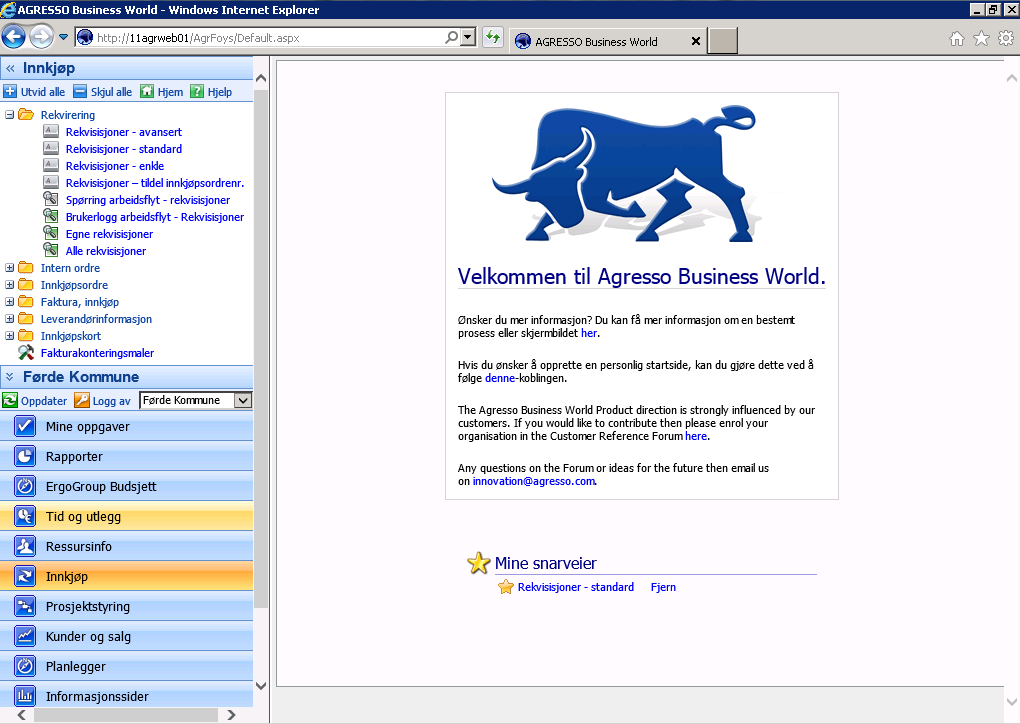 Klikk på Rekvisisjoner - standard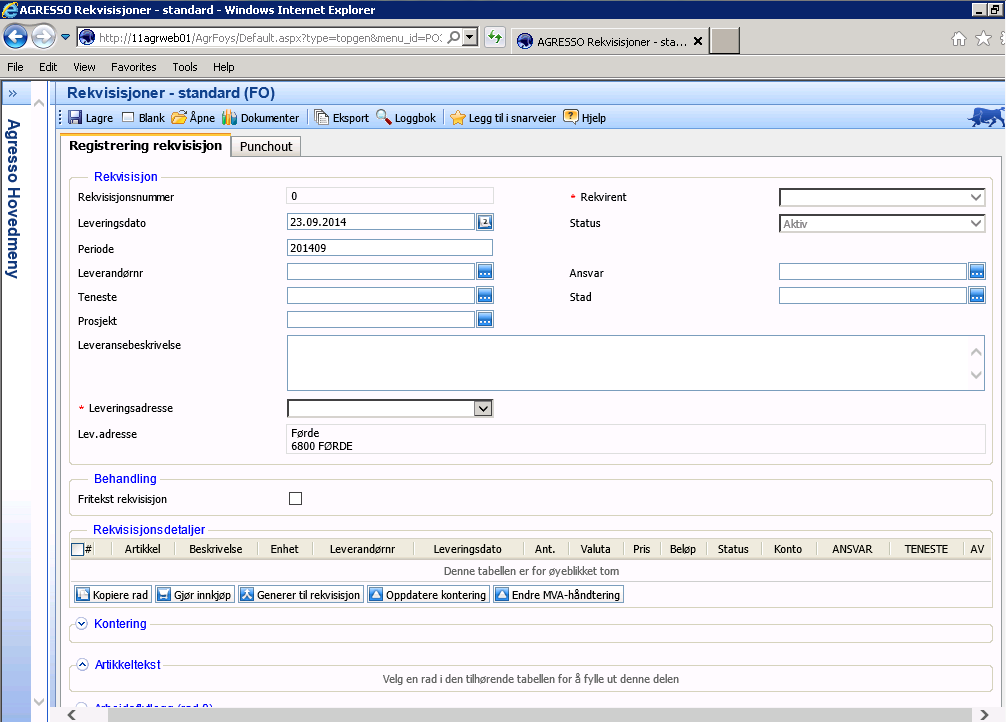 Tast inn eget Ansvar og Teneste Klikk på knappen Gjør innkjøpOg du kommer over til IBX Search Engine hvor du kan søke opp produkter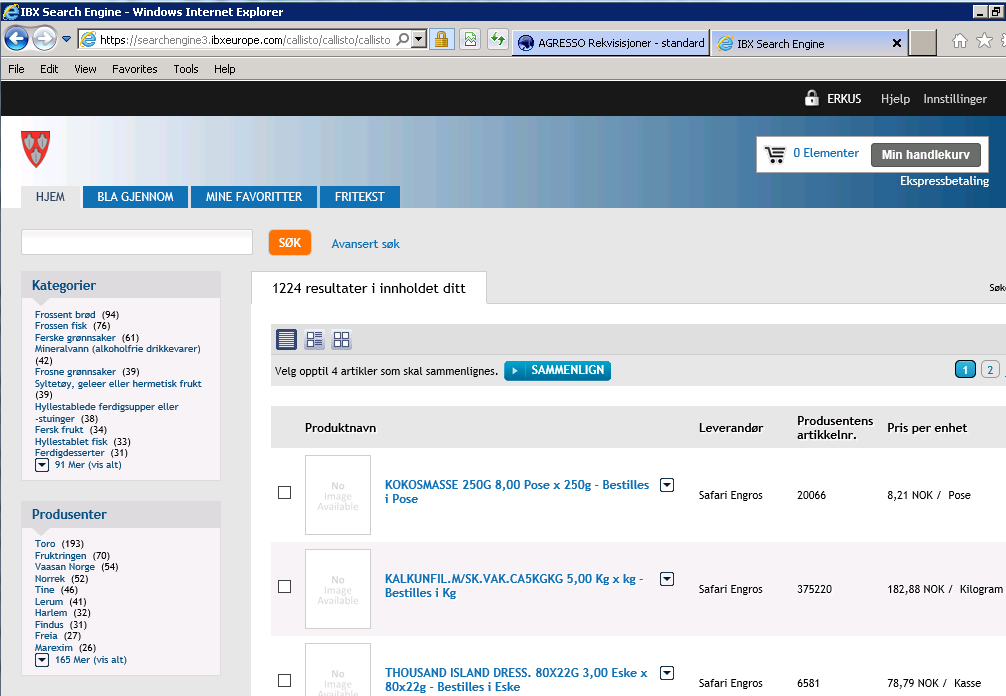 Søk etter produktHurtigsøk: skriv inn ett eller flere søkeord og klikk på Søk-knappen.Avansert søk: Legg inn mer informasjon for å begrense søketArkfanen Bla gjennomBla gjennom etter kategori: Søk i en produktkategori uansett leverandør eller katalog.Arkfanen Bla gjennom etter leverandør: Bla gjennom produktene til en bestemt leverandør.Sortering av søkeresultatetKlikk på kolonneoverskriftene.ProduktinformasjonVed å trykk på  ikonet får du opp en mer detaljert beskrivelse om produktet.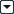 Klikk på produktnavnet for å se fullstendig informasjon om produktet.NettoprisprodukterAnbefalte produkt / nettoprisprodukter vises som «tommelen-opp»Sammenlign produkterHak av de produktene du ønsker å sammenligne før du klikker på knappen Sammenlign.Knappen Tøm sammenligningstabell fjerner avhakningene på de produktene som ble sammenlignet.Favoritt-produktLagre produkter i arkfanen Mine favoritter / Mine lister for favorittelementer ved å klikke på  ikonet.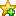 Klikk på  ikonet for å legge et favoritt-produkt i handlekurven.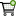 For å slette et produkt fra favoritt-listen, klikk på ikonet.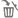 Favoritt-handlekurvHer kan du lagre handlekurver som inneholder produkt som kjøpes ofte.Søk opp og legg produkt i handlekurven.Klikk på knappen Min handlekurv øverst til høyre i skjermbildet.Klikk på knappen Lagre som favoritthandlekurv, gi handlekurven et navn og klikk OK.Handlekurven blir lagret under Arkfanen Mine favoritter / Mine favoritthandlekurver.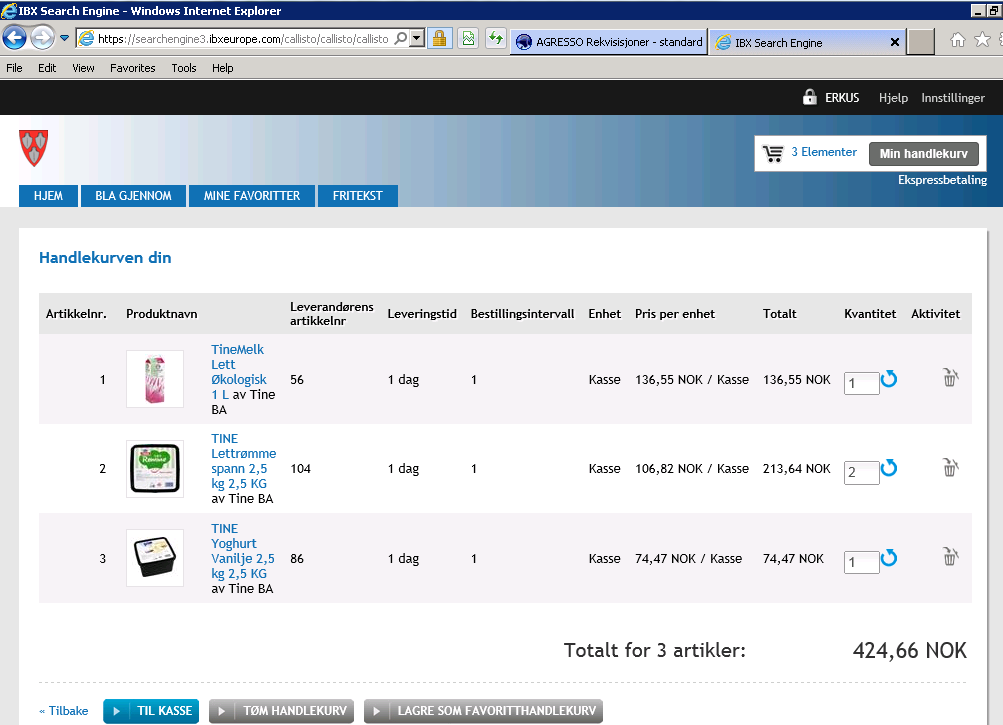 Tilbake til AgressoKlikk på eller Ekspressbetaling øverst til høyre i skjermbildet, og du kommer tilbake til AgressoKlikker du på Min handlekurv får du 3 valg:Til kasse – dvs tilbake til AgressoTøm handlekurvenLagre som favoritthandlekurvKlikk på knappen Generer til rekvisisjon og systemet henter inn de produktene som du la i handlekurven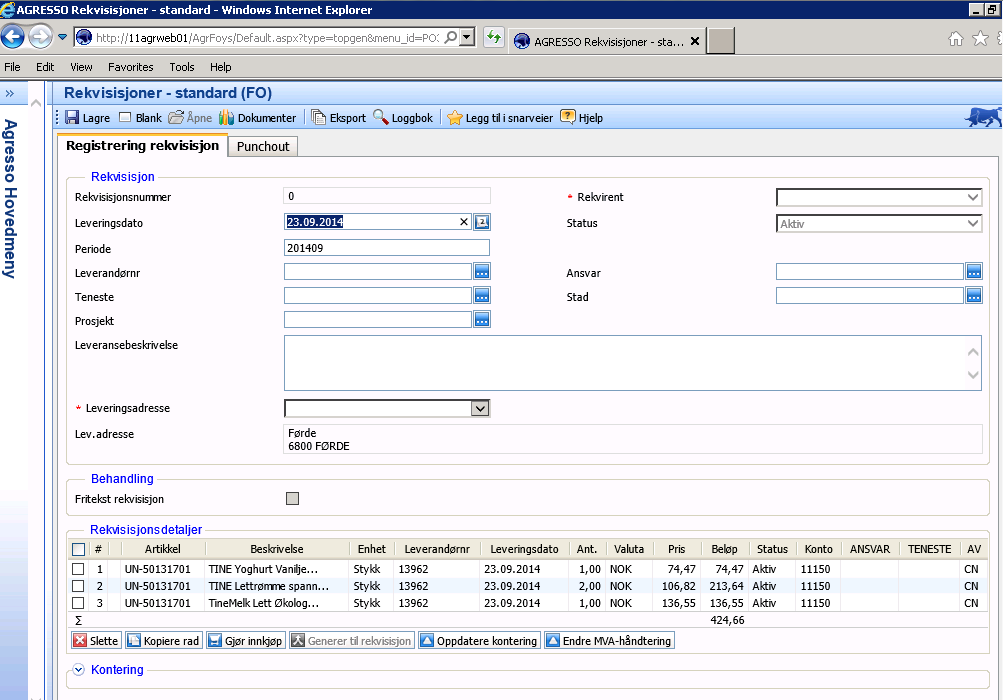 Dersom alt er OK, klikk Lagre og handlekurven blir sendt til godkjenning.Legg til flere produkt i handlekurvenDersom du ser at det mangler noen produkt, kan du gå tilbake ved å klikke på knappen Gjør innkjøp. Søk opp produktene og legg de i handlekurvenKlikk på Ekspressbetaling og du kommer tilbake til Agresso.Klikk på knappen Generer til handlekurv og handlekurven blir oppdatert med de nye produkteneKlikk på Lagre for å sende handlekurven til godkjenning.Glemt å legge inn ansvar og tjenesteDersom du har glemt å legge inn ansvar og tjeneste før du har klikket på knappen Gjør innkjøp, kan dette oppdateres i ettertid.Søk opp produktene og legg de i handlekurvenKlikk på Ekspressbetaling for å komme tilbake til AgressoLegg inn Ansvar og Tjeneste i AgressobildetKlikk på knappen Oppdatere konteringEndring av kontering på enkelte varelinjerMerk varelinjen hvor kontering skal endresKlikk på ordet KonteringGjør de nødvendige endringer på Art, Ansvar eller Tjeneste etc.Deling av utgiftene på flere Ansvar, Tjenester etc.Merk varelinjen som skal delesKlikk på knappen Del radLegg inn Ansvar, tjeneste etc.Velg om varelinjen skal deles i % eller på beløp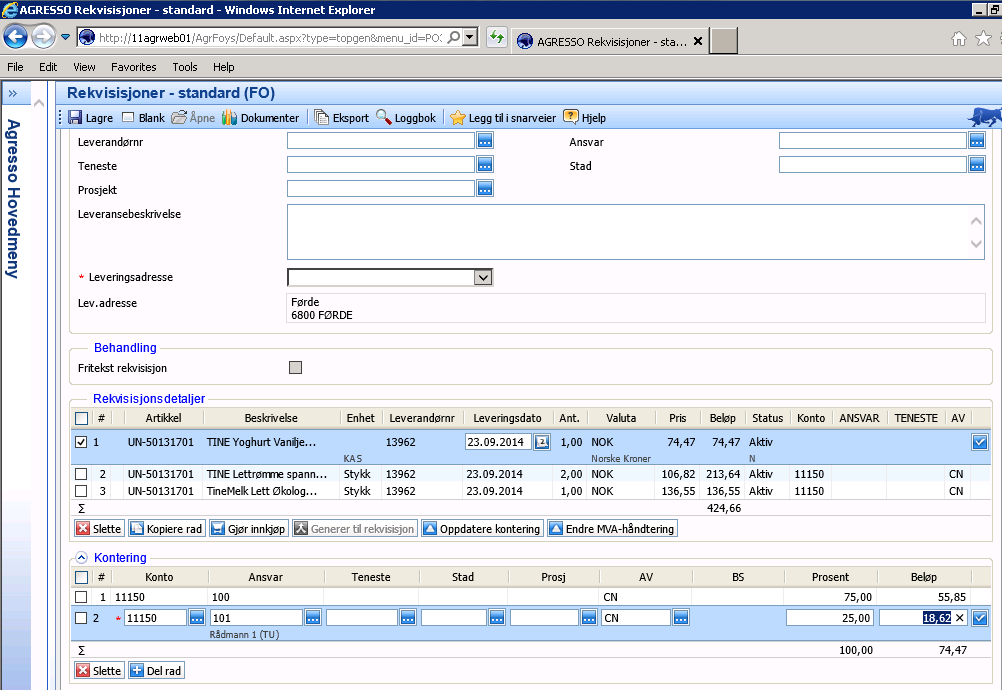 For å sende handlekurven til godkjenning – klikk på Lagre FritekstHvor det ikke velges varer fra Markedsplassen velges en dummy-artikkel. I artikkelregisteret i Agresso vil det være registrert en dummy-artikkel for hver utgiftskonto som skal benyttes. På denne måten vil bestilleren få et konteringsforslag fram i rekvisisjonsbildet når artikkelen velges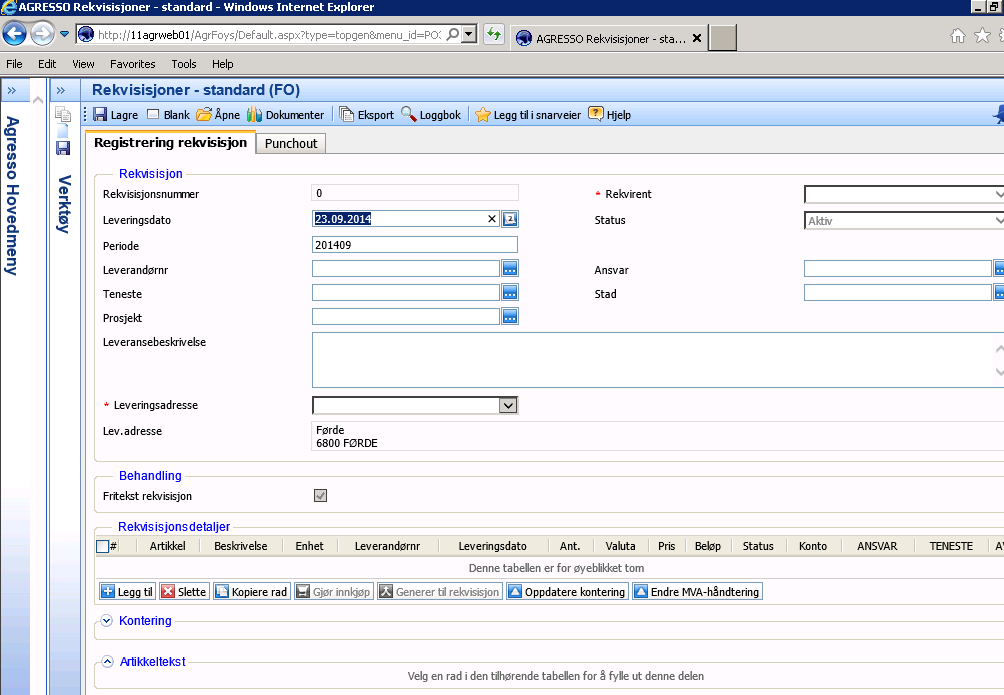 Kryss av for Fritekst rekvisisjon.Når det benyttes dummy-artikler, må detaljfeltene utfylles manuelt. Det gjelder beskrivelse, der nøyaktig varebeskrivelse fylles ut, samt leverandør, antall og enhetspris. Konto hentes fra artikkelgruppen.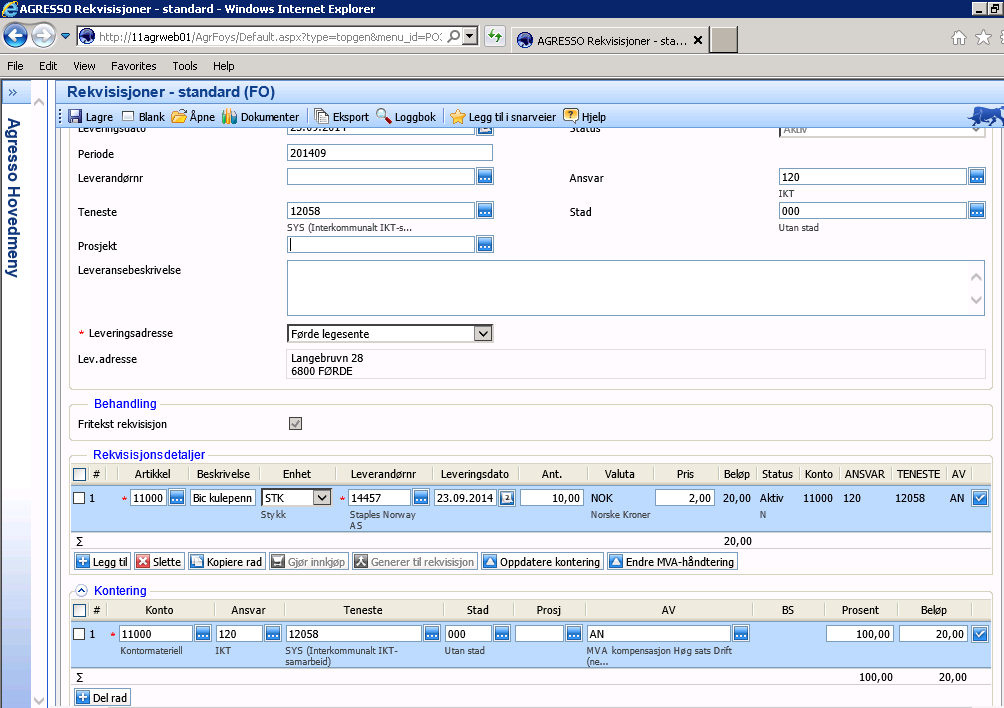 Når ordren er godkjent sendes innkjøpsordre til bestiller pr e-post som et PDF-vedlegg. Bestilleren har så mulighet til å videreformidle bestillingen til leverandør per e-post, fax eller liknende.Godkjenne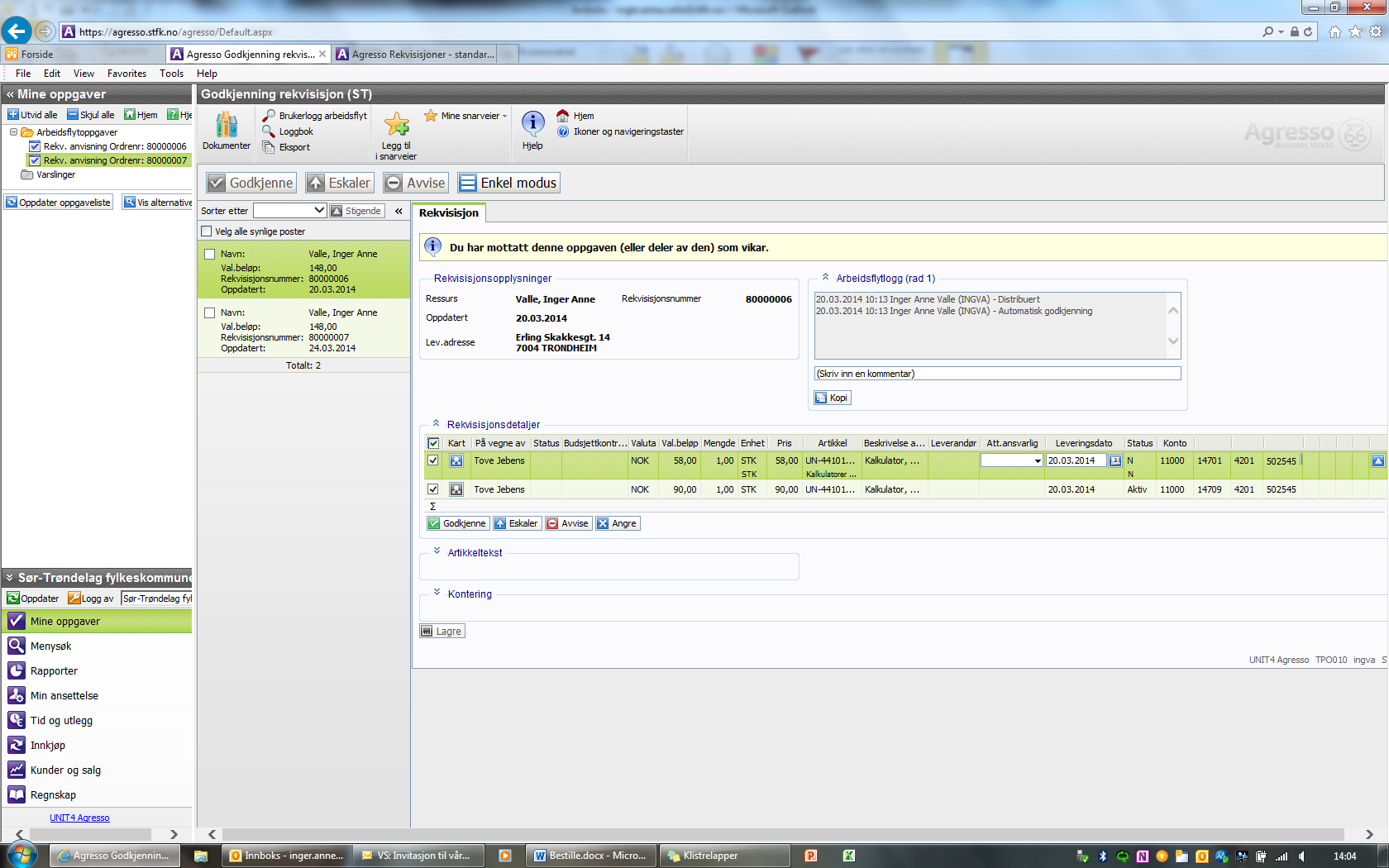 Hak av alle linjene i handlekurven som skal godkjennesKlikk på knappen GodkjenneKlikk Lagre-knappenVaremottak = AttestasjonMenyvalg:  Innkjøp / Innkjøpsordre / Varemottak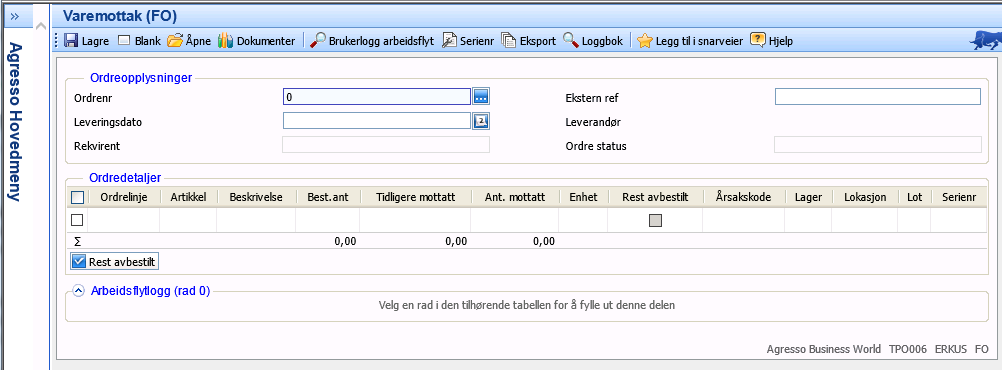 Skriv inn ordrenummeret eller søk det opp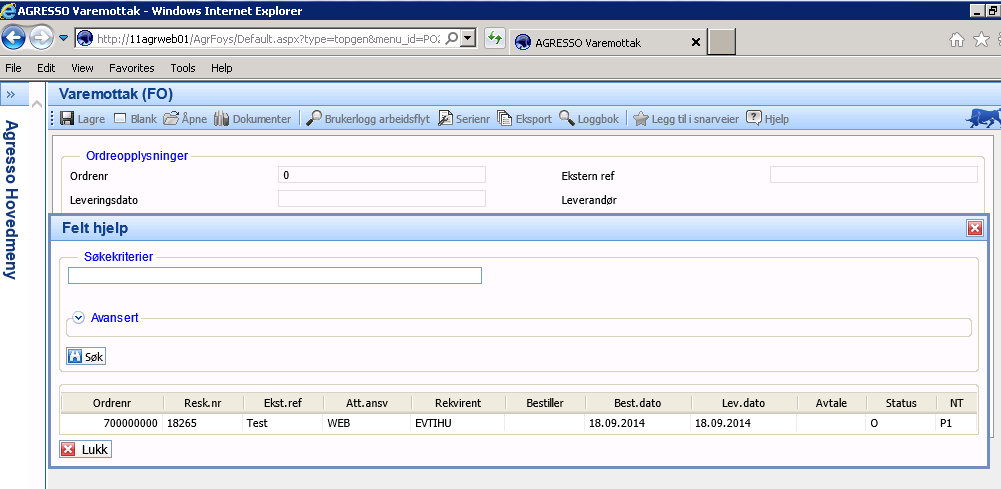 Registrere varemottak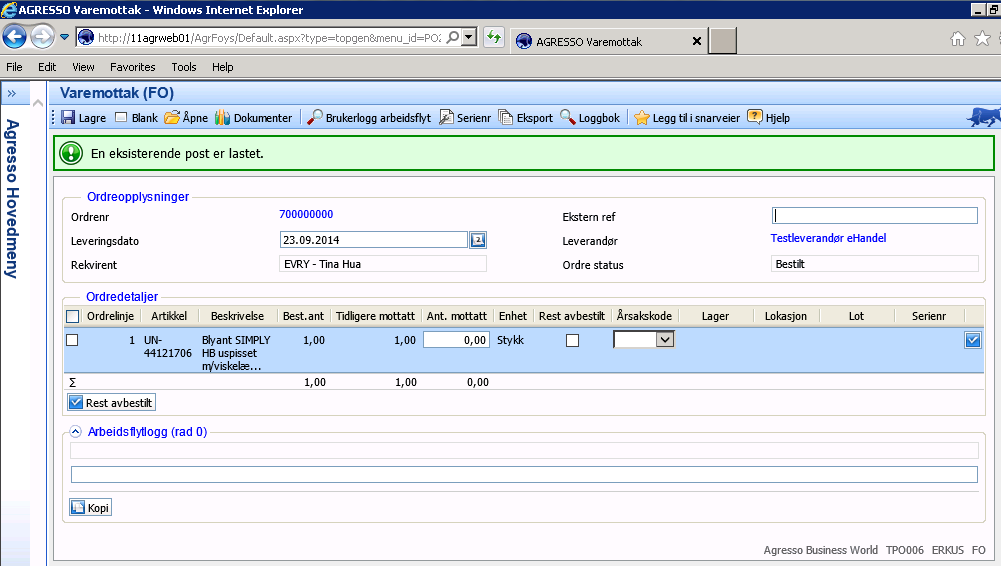 Dersom du har mottatt alt du har bestilt, klikk på Lagre-knappen og varemottaket er registrert.Dersom du ikke har mottatt alt du har bestilt, må du registrere avviket.Når fakturaen kommer, vil det blir foretatt et søk blant registrerte varemottak. Dersom opplysninger på fakturaen (ordrenr. og beløp) stemmer overens med tilsvarende opplysninger i varemottaket, vil fakturaen bli betalt.Dersom varemottak ikke er registrert, vil fakturaen blir sendt til attestasjon og anvisning.Dersom det er differanse mellom fakturabeløp og ordrebeløp, vil fakturaen bli sendt til attestasjon og anvisning.